МУНИЦИПАЛЬНОЕ БЮДЖЕТНОЕ ОБЩЕОБРАЗОВАТЕЛЬНОЕ УЧРЕЖДЕНИЕБулатовская средняя общеобразовательная школаРабочая программаПредмет: алгебраКласс ____7____.3 часа в неделю, 102 часа в годУчитель: Кольцова Ирина Борисовна2022-2023 уч. год 1. Пояснительная запискаРабочая программа  по предмету  «Алгебра 7 класс» составлена  на основе следующих нормативных документов:Федерального государственного образовательного стандарта основного общего образования. (Приложение к приказу Минобрнауки России от от 17 декабря 2010 года N 1897) (с изменениями, утвержденными приказом Минобрнауки России от 29 декабря 2014 года N 1644 )Образовательной программы ООО МБОУ Булатовской СОШ (утвержденной приказом директора от 30.08.2022г.  № 43)Учебного плана МБОУ Булатовской СОШ (утвержденного приказом директора от 30.08.2022г.  № 43 )Календарного учебного графика  МБОУ Булатовская СОШ, утвержденного  приказом директора от 30.08.2022 г.  № 43Примерной программы «Математика 5-11 кл.» для  общеобразовательных организаций,  использующих систему учебников «Алгоритм успеха»,  с учетом рекомендаций авторской Программы для общеобразовательных учреждений: Математика. 5-6 классы, ФГОС / авт.-сост. Е.В. Буцко, А.Г. Мерзляк/.Для реализации данной программы используется учебно-методический комплекс авт.-сост. Е.В. Буцко, А.Г. Мерзляк, утвержденный приказом директора от 22.06.17 №27аСостав УМК: Алгебра.7 класс:	учебник для учащихся общеобразовательных учреждений/ А.Г.Мерзляк, В.Б.Полонский, М.С.Якир. - М.: Вентана-Граф, 2020Основная цель: овладение математическими знаниями и умениями, необходимыми в повседневной жизни и для изучения смежных дисциплин, продолжения образования.Задачи:предусмотреть возможность компенсации пробелов в подготовке школьников и недостатков в их математическом развитии, развитии внимания и памяти;обеспечить уровневую дифференциацию в ходе обучения;обеспечить базу математических знаний, достаточную для изучения алгебры и геометрии, а также для продолжения образования;сформировать устойчивый интерес учащихся к предмету;выявить и развить математические и творческие способности.Программа по алгебре составлена на основе Фундаментального ядра содержания общего образования, требований к результатам освоения образовательной программы основного общего образования, представленных в федеральном государственном образовательном стандарте основного общего образования, с учётом преемственности с примерными программами для начального общего образования по математике. В ней также учитываются доминирующие идеи и положения программы развития и формирования универсальных учебных действий для основного общего образования, которые обеспечивают формирование российской гражданской идентичности, коммуникативных качеств личности и способствуют формированию ключевой компетенции — умения учиться.Курс алгебры является базовым для математического образования и развития школьников. Алгебраические знания и умения необходимы для изучения геометрии в 7-9 классах, алгебры и математического анализа в 10-11 классах, а также изучения смежных дисциплин.Практическая значимость школьного курса алгебры состоит в том, что предметом его изучения являются количественные отношения и процессы реального мира, описанные математическими моделями. В современном обществе математическая подготовка необходима каждому человеку, так как математика присутствует во всех сферах человеческой деятельности.Одной из основных целей изучения алгебры является развитие мышления, прежде всего формирование абстрактного мышления. В процессе изучения алгебры формируется логическое и алгоритмическое мышление, а также такие качества мышления, как сила и гибкость, конструктивность и критичность. Для адаптации в современном информационном обществе важным фактором является формирование математического стиля мышления, включающего в себя индукцию и дедукцию, обобщение и конкретизацию, анализ и синтез, классификацию и систематизацию, абстрагирование и аналогию.Обучение алгебре даёт возможность школьникам научиться планировать свою деятельность, критически оценивать её, принимать самостоятельные решения, отстаивать свои взгляды и убеждения.В процессе изучения алгебры школьники учатся излагать свои мысли ясно и исчерпывающе, приобретают навыки чёткого и грамотного выполнения математических записей, при этом использование математического языка позволяет развивать у учащихся грамотную устную и письменную речь.Знакомство с историей развития алгебры как науки формирует у учащихся представления об алгебре как части общечеловеческой культуры.Значительное внимание в изложении теоретического материала курса уделяется его мотивации, раскрытию сути основных понятий, идей, методов. Обучение построено на базе теории развивающего обучения, что достигается особенностями изложения теоретического материала и упражнениями на сравнение, анализ, выделение главного, установление связей, классификацию, обобщение и систематизацию. Особо акцентируются содержательное раскрытие математических понятий, толкование сущности математических методов и области их применения, демонстрация возможностей применения теоретических знаний для решения разнообразных задач прикладного характера, например решения текстовых задач, денежных и процентных расчётов, умение пользоваться количественной информацией, представленной в различных формах, умение читать графики. Осознание общего, существенного является основной базой для решения упражнений. Важно приводить детальные пояснения к решению типовых упражнений. Этим раскрывается суть метода, подхода, предлагается алгоритм или эвристическая схема решения упражнений определённого типа.Планируемые результаты обучения алгебре в 7 классеАлгебраические выражения Учащийся научится:оперировать понятиями «тождество», «тождественное преобразование», решать задачи, содержащие буквенные данные, работать с формулами;выполнять преобразование выражений, содержащих степени с натуральными показателями;выполнять тождественные преобразования рациональных выражений на основе правил действий над многочленами;выполнять разложение многочленов на множители.Учащийся получит возможность:выполнять многошаговые преобразования рациональных выражений, применяя широкий набор способов и приёмов;применять тождественные преобразования для решения задач из различных разделов курса.УравненияУчащийся научится:решать линейные уравнения с одной переменной, системы двух уравнений с двумя переменными;понимать уравнение как важнейшую математическую модель для описания и изучения разнообразных реальных ситуаций, решать текстовые задачи алгебраическим методом;применять графические представления для исследования уравнений, исследования и решения систем уравнений с двумя переменными.Учащийся получит возможность:овладеть специальными приёмами решения уравнений и систем уравнений; уверенно применять аппарат уравнений для решения разнообразных задач из математики, смежных предметов, практики;применять графические представления для исследования уравнений, систем уравнений, содержащих буквенные коэффициенты.ФункцииУчащийся научится:• понимать и использовать функциональные понятия, язык (термины, символические обозначения);строить графики линейной функций, исследовать свойства числовых функций на основе изучения поведения их графиков;понимать функцию как важнейшую математическую модель для описания процессов и явлений окружающего мира, применять функциональный язык для описания и исследования зависимостей между физическими величинами;Учащийся получит возможность:проводить исследования, связанные с изучением свойств функций, в том числе с использованием компьютера; на основе графиков изученных функций строить боле сложные графики (кусочно-заданные, с «выколотыми» точками и т. п.);использовать функциональные представления и свойства функций для решения математических задач из различных разделов курса. Содержание курса алгебры 7 классаЛинейные уравнения с одной переменной (14 часов)Уравнение с одной переменной. Корень уравнения. Равносильные уравнения. Свойства уравнений с одной переменной. Уравнение как математическая модель реальной ситуации.Линейное уравнение. Рациональные уравнения. Решение рациональных уравнений, сводящихся к линейным. Решение текстовых задач с помощью рациональных уравнений.Уравнение с двумя переменными. График уравнения с двумя переменными. Линейное уравнение с двумя переменными и его график.Целые выражения. 53 часа Выражение с переменными. Значение выражения с переменными. Допустимые значения переменных. Тождества. Тождественные преобразования алгебраических выражений. Доказательство тождеств.Степень с натуральным показателем и её свойства. Одночлены. Одночлен стандартного вида. Степень одночлена Многочлены. Многочлен стандартного вида. Степень многочлена. Сложение, вычитание и умножение многочленов Формулы сокращённого умножения: квадрат суммы и квадрат разности двух выражений, произведение разности суммы двух выражений. Разложение многочлена на множители. Вынесение общего множителя за скобки. Метод группировки. Разность квадратов двух выражений. Сумм и разность кубов двух выражений. Функции. 12часов Числовые функцииФункциональные зависимости между величинами. Понятие функции. Функция как математическая модель реального процесса. Область определения и область значения функции. Способы задания функции. График функции. Линейная функция, ее свойства и графики.Системы линейных уравнений с двумя переменными. (18 часов) Системы уравнений с двумя переменными. Графический метод решения системы уравнений с двумя переменными. Решение систем уравнений методом подстановки и сложения. Система двух уравнений с двумя переменными как модель реальной ситуации. Повторение и систематизация учебного материала. (5 часов)Линейные уравнения с одной переменной. Целые выражения. Функции. Системы линейных уравнений с двумя переменными.Тематическое планирование.Программа рассмотрена на заседании ШМО учителей математики Протокол №  1 от 26.08.2022 Принята на заседании педагогического советаПротокол №   1  от 29.08.2022.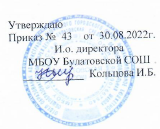 № урокаТема урокаПланируемые результатыПланируемые результатыПланируемые результатыПланируемые результатыПланируемые результаты№ урокаТема урокаПредметныеЛичностныеметапредметныеметапредметныеметапредметныеДата проведения№ урокаТема урокаПредметныеЛичностныеПознавательныеРегулятивныеКоммуникативныеДата проведенияЛинейное уравнение с одной переменной. (14 часов)Линейное уравнение с одной переменной. (14 часов)Линейное уравнение с одной переменной. (14 часов)1Введение в алгебру.Знать определение %, типы задач на проценты. Алгоритмы решения основных задач на процентыГотовность и способность обучающихся к саморазвитию и самообразованию на основе мотивации к обучению и познанию;Осуществлять анализ объектов с выделением существенных признаков;формировать способность к волевому усилию в преодолении  препятствийвоспринимать текст с учетом поставленной учебной задачи2Введение в алгебру.Знать определение выражений с переменными; когда выражение с переменными не имеет смысла. Уметь находить значение выражения при заданных значениях переменных, по условию составлять выражения с переменными.Первичная сформированность коммуникативной компетентности в общении и сотрудничестве со сверстниками;Действие самоконтроля и самооценки процесса и результата деятельности;  Планирование, определение последовательности действий;организовывать и планировать сотрудничество с учителем  и сверстниками3Введение в алгебру.Знать определение строгих, нестрогих неравенств. Уметь сравнивать значения выражений, уметь применять свойства действийконтролировать процесс и результат учебной математической деятельностиразвивать мотивы и интересы своей познавательной деятельностиудерживать цель деятельности до получения результатаучиться критично относиться к своему мнению4Линейное уравнение с одной переменной.Знать определение уравнения, корня уравнения, область определения уравнения, равносильных уравнений.  Знать, что значит решить уравнение; свойства равносильности уравнений. Уметь применять свойства равносильности при преобразовании уравнении, учитывать область определения уравнения при решении уравнений, находить корни уравнения.Умение ясно, точно, грамотно излагать свои мысли в устной и письменной речи, понимать смысл поставленной задачи, приводить примеры и контрпримеры;Поиск и выделение необходимой информации;обнаруживать и формулировать учебную проблему, составлять план выполнения работыумение выслушивать мнение членов команды, не перебивая5Линейное уравнение с одной переменной.Знать определение линейного уравнения с одной переменной; знать сколько корней может иметь линейное уравнение. Уметь решать линейные уравнения с одной переменной, определять количество корней в зависимости от коэффициента и свободного членаПервоначальное представление о математической науке как сфере человеческой деятельности;	формировать умение устанавливать причинно-следственные связи, строить логические рассуждения, умозаключения ( индуктивное, дедуктивное и по аналогии) и делать выводывыстраивать последовательности необходимых операций (алгоритмов действий)формировать коммуникативные действия, направленные на структурирование информации по данной теме6Линейное уравнение с одной переменной.Уметь решать линейные уравнения с одной переменной, определять количество корней в зависимости от коэффициента и свободного членаПонимать смысл поставленной задачи, находчивость, активность при решении задач, приводить примерыформировать умение использовать приобретенные знания в практической деятельностиоценивать весомость приводимых доказательств и рассужденийформировать навыки учебного сотрудничества в ходе индивидуальной и групповой работы7Линейное уравнение с одной переменной.Уметь решать линейные уравнения с одной переменной, определять количество корней в зависимости от коэффициента и свободного членаИнициатива при решении задач, способность к саморазвитиюразвивать мотивы и интересы своей познавательной деятельностиудерживать цель деятельности до получения результатаформировать навыки учебного сотрудничества в ходе индивидуальной и групповой работы8Решение задач с помощью уравнений.Знать алгоритм решения задач с помощью уравнения, уметь решать задачи с помощью уравненийОсознавать свои трудности и стремиться к их преодолению, освоение новых видов деятельностиразличать методы познания окружающего мира по его целям (наблюдение, опыт, эксперимент, моделирование, вычисление)вносить изменения в процесс с учётом возникших трудностей и ошибок, намечать способы устранения. планировать общие способы работы9Решение задач с помощью уравнений.Уметь решать задачи с помощью уравненийКреативность мышления, инициативы, находчивости, активность при решении арифметических задач;формировать умение сравнивать, анализировать, моделировать выбор способов деятельности.контролировать в форме сравнения способ действия и его результатобмениваться знаниями между членами группы для принятия совместных решений10Решение задач с помощью уравнений.Уметь решать задачи с помощью уравненийформирование аккуратности и терпеливости.создавать и преобразовывать модели и схемы для решения задачоценивать весомость приводимых доказательств и рассужденийпытаться принимать другую точку зрения, быть готовым изменить свою11Решение задач с помощью уравнений.Уметь решать задачи с помощью уравненийПоложительное отношение к урокам математики, ответственное отношение к учению, совершенствование имеющихся знаний и уменийуметь осуществлять выбор наиболее эффективных способов решения образовательных задач в зависимости от конкретных условийприменять методы информационного поиска, в том числе с помощью информационных средствформировать навыки учебного сотрудничества в ходе индивидуальной и групповой работы12Решение задач с помощью уравнений.Уметь решать задачи с помощью уравненийПонимать смысл поставленной задачи, находчивость, активность при решении задачосуществлять расширенный поиск информации с использованием интернет - ресурсовоценивать весомость приводимых доказательств и рассужденийопределять цели и функции участников, способы взаимодействия13Контрольная работа № 1  по теме: «Линейные уравнения с одной переменной».Уметь решать разнообразные задачи  и примеры по данной теме ясно и точно излагать свои мысли в письменной речи, ответственное отношение к учениюПрименяют полученные знания  при решении различного вида задачСамостоятельно контролируют своё время и управляют имС достаточной полнотой и точностью выражают свои мысли посредством письменной речи14Анализ контрольной работы №1Уметь пошагово контролировать правильность и полноту выполнения алгоритма выполнения заданий по повторяемой темеформировать интерес к  желанию применять приобретенные знания и умения.делают предположения об информации, которая нужна для решения учебной задачи.понимают причины своего неуспеха и находят способы выхода из этой ситуации.умеют критично относиться к своему мнениюЦелые выражения. 53 часаЦелые выражения. 53 часаЦелые выражения. 53 часа15Тождественно равные выражения. Тождества.Знать определение тождества, алгоритм приведения подобных слагаемых.Уметь приводить подобные слагаемые, проверять верность тождестваПервичная сформированность коммуникативной компетентности в общении и сотрудничестве со сверстниками;формировать первоначальные представления об идеях и методах математики  как об универсальном языке науки и технике, о средстве моделирования явлений и процессовформировать способность к волевому усилию в преодолении  препятствийвоспринимать текст с учетом поставленной учебной задачи16Степень с натуральным показателем.Знать определение степени с натуральным показателем, свойства степеней с четным и нечетным показателемЖелание приобретать новые знания, умения, осваивать новые виды деятельностиформировать умение создавать  понятия, проводить  обобщения, устанавливать аналогии, самостоятельно выбирать основания и критерии для классификацииобнаруживать и формулировать учебную проблему, составлять план выполнения работынаходить в тексте информацию, необходимую для решения проблемы17Степень с натуральным показателем.Уметь представлять произведение одинаковых множителей в виде степени, возводить в степень,Осознавать свои трудности и стремиться к их преодолениюформировать умения выдвигать гипотезы при решении задач и понимания необходимости их проверкиформировать целевые установки учебной деятельностиорганизовывать и планировать сотрудничество с учителем  и сверстниками18Степень с натуральным показателем.Уметь сравнивать с нулем значение выражения, содержащие степениУмение ясно, точно, грамотно излагать свои мысли в устной и письменной речи, понимать смысл поставленной задачи, приводить примеры и контрпримеры;формировать умение устанавливать причинно-следственные связи, строить логические рассуждения, умозаключениявыстраивать последовательности необходимых операцийучиться критично относиться к своему мнению19Свойства степени с натуральным показателем.Знать свойства степеней с четным и нечетным показателемумение контролировать процесс и результат учебной математической деятельности;развивать мотивы и интересы своей познавательной деятельностиудерживать цель деятельности до получения результатаумение выслушивать мнение членов команды, не перебивая20Свойства степени с натуральным показателем.Знать правила умножения и деления степеней с одинаковыми основаниями; определение степени с нулевым показателем при а=0,Уметь применять правила умножения и деления степенейСовершенствовать имеющиеся умения, осознавать свои трудностиформировать умение использовать приобретенные знания в практической деятельностиприменять методы информационного поискаУметь  принимать коллективные решения21Свойства степени с натуральным показателем.Уметь возводить в степень произведенияПонимать смысл поставленной задачи, находчивость, активность при решении задачуметь осуществлять выбор наиболее эффективных способов решения образовательных задач в зависимости от конкретных условийудерживать цель деятельности до получения результатаспособствовать формированию научного мировоззрения22Одночлены.Знать определение степени одночленаУметь находить степень одночленаГотовность и способность обучающихся к саморазвитию и самообразованию на основе мотивации к обучению и познанию;создавать и преобразовывать модели и схемы для решения задачвносить изменения в процесс с учётом возникших трудностей и ошибокформировать коммуникативные действия, направленные на структурирование информации по данной теме;23Одночлены.Уметь представлять одночлен в стандартном виде, определять степень одночлена, находить значение одночлена при заданных значениях переменных.;умение контролировать процесс и результат учебной математической деятельности;формировать умение сравнивать, анализировать, моделировать выбор способов деятельностисоставлять план последовательности действийпытаться принимать другую точку зрения, быть готовым изменить свою24Многочлены.Знать понятие многочлена, двучлена и трехчлена уметь вычислять значение многочлена при заданных значениях переменных..Желание приобретать новые знания, умения, стремление к преодолению трудностейразвивать мотивы и интересы своей познавательной деятельностиформировать способность к волевому усилию в преодолении  препятствийопределять цели и функции участников, способы взаимодействия25Многочлены.Уметь вычислять значение многочлена при заданных значениях переменныхформирование аккуратности и терпеливости.создавать и преобразовывать модели и схемы для решения задачобнаруживать и формулировать учебную проблемупланировать общие способы работы26Сложение и вычитание многочленов.Уметь применять правила раскрытия скобок, приведения подобных слагаемыхформировать умение соотносить полученный результат с поставленной целью.формировать умение сравнивать, анализировать, моделировать выбор способов деятельности. составлять план выполнения работыобмениваться знаниями между членами группы для принятия совместных решений27Сложение и вычитание многочленов.Уметь применять правила раскрытия скобок, приведения подобных слагаемых, заключения слагаемых в скобки с учетом знака перед скобками; складывать и вычитать многочленыформировать умение планировать свои действия в соответствии с учебным заданием.формировать умение устанавливать причинно-следственные связи, строить логические рассужденияформировать целевые установки учебной деятельностиформировать навыки учебного сотрудничества в ходе индивидуальной и групповой работы28Сложение и вычитание многочленов.Уметь применять правила раскрытия скобок, приведения подобных слагаемых, заключения слагаемых в скобки с учетом знака перед скобками; складывать и вычитать многочленыформировать целостное мировоззрение, соответствующее современному уровню развития науки и общественной практики.формировать умение использовать приобретенные знания в практической деятельностиоценивать весомость приводимых доказательств и рассужденийУметь слушать других, пытаться принимать другую точку зрения, быть готовым изменить свою29Контрольная работа № 2 по теме: «Сложение и вычитание многочленов».Уметь решать разнообразные задачи  и примеры по данной теме ясно и точно излагать свои мысли в письменной речи, ответственное отношение к учениюПрименяют полученные знания  при решении различного вида задачСамостоятельно контролируют своё время и управляют имС достаточной полнотой и точностью выражают свои мысли посредством письменной речи30Анализ контрольной работы №2Уметь пошагово контролировать правильность и полноту выполнения алгоритма выполнения заданий по повторяемой темеформировать интерес к  желанию применять приобретенные знания и умения.делают предположения об информации, которая нужна для решения учебной задачи.понимают причины своего неуспеха и находят способы выхода из этой ситуации.умеют критично относиться к своему мнению31Умножение одночлена на многочлен.Знать распределительное свойство умножение, правило умножение одночлена на многочлен. Умножать одночлен на многочлен, упрощать выражение.Критичность мышления, умение распознавать логически некорректные высказывания, отличать гипотезу от факта;формировать умения выдвигать гипотезы при решении задач и понимания необходимости их проверкиоценивать весомость приводимых доказательств и рассужденийнаходить в тексте информацию, необходимую для решения проблемы32Умножение одночлена на многочлен.Уметь умножать одночлен на многочлен, упрощать выражениеНаходчивость при решении задач, выстраивать аргументациюразвивать мотивы и интересы своей познавательной деятельностиудерживать цель деятельности до получения результатаорганизовывать и планировать сотрудничество с учителем  и сверстниками33Умножение одночлена на многочлен.Уметь умножать одночлен на многочлен, упрощать выражениеконтролировать процесс и результат учебной математической деятельностиуметь осуществлять выбор наиболее эффективных способов решения образовательных задач в зависимости от конкретных условийсоставлять план последовательности действийучиться критично относиться к своему мнению34Умножение многочлена на многочлен.Знать распределительное свойство умножение, правило умножение многочлена на многочлен. Умножать многочлен на многочлен, упрощать выражение.Коммуникативная компетентность в общении и сотрудничествесоздавать и преобразовывать модели и схемы для решения задачвносить изменения в процесс с учётом возникших трудностей и ошибокучиться критично относиться к своему мнению35Умножение многочлена на многочлен.Уметь умножать многочлен на многочлен, упрощать выражениеформирование способности к эмоциональному восприятию математических задач, решений, рассуждений;формировать умение использовать приобретенные знания в практической деятельностиприменять методы информационного поискауметь  выслушивать мнение членов команды, не перебивая36Умножение многочлена на многочлен.Уметь умножать многочлен на многочлен, упрощать выражениеПоложительное отношение к учению, ясно, точно, грамотно излагать свои мысли в устной и письменной речиуметь осуществлять выбор наиболее эффективных способов решения образовательных задачвыстраивать последовательности необходимых операцийформировать коммуникативные действия, направленные на структурирование информации по данной теме37Умножение многочлена на многочлен.Уметь умножать многочлен на многочлен, упрощать выражениеОсознанность учения и личная ответственность, способность к самооценке своих действийразвивать мотивы и интересы своей познавательной деятельностиобнаруживать и формулировать учебную проблемууправлять своим поведением (контроль, самокоррекция, оценка своего действия)38Разложение многочленов на множители. Вынесение общего множителя за скобки.Знать правило вынесения общего множителя за знак скобок. Умение раскладывать на множители.Желание приобретать новые знания, умения, стремление к преодолению трудностейформировать первоначальные представления об идеях и методах математики  выстраивать последовательности необходимых операцийформировать навыки учебного сотрудничества в ходе индивидуальной и групповой работы39Разложение многочленов на множители. Вынесение общего множителя за скобки.Знать правило вынесения общего множителя за знак скобок. Умение раскладывать на множители.Желание приобретать новые умения, инициатива при решении задачформировать умение сравнивать, анализировать, моделировать выбор способов деятельностиоценивать весомость приводимых доказательств и рассужденийорганизовывать и планировать сотрудничество с учителем  и сверстниками40Разложение многочленов на множители. Вынесение общего множителя за скобки.Уметь выносить общий множитель за знак скобок. Умение раскладывать на множители.Ответственное отношение к учению, готовность учащихся к преодолению трудностейформировать умение использовать приобретенные знания в практической деятельностиприменять методы информационного поискавоспринимать текст с учетом поставленной учебной задачи41Разложение многочленов на множители. Метод группировки.Знать способ группировки. Уметь раскладывать многочлен на множители способом группировкиАктивность при решении задач, формирование способности к эмоциональному восприятию математических рассужденийформировать умения выдвигать гипотезы при решении задач и понимания необходимости их проверкивносить изменения в процесс с учётом возникших трудностей и ошибокуметь  выслушивать мнение членов команды,  не перебивая42Разложение многочленов на множители. Метод группировки.Знать способ группировки. Уметь раскладывать многочлен на множители способом группировкиСовершенствовать имеющиеся знания и уменияформировать умение использовать приобретенные знания в практической деятельностиконтролировать в форме сравнения способ действия и его результатУметь  принимать коллективные решения43Разложение многочленов на множители. Метод группировки.Знать способ группировки. Уметь раскладывать многочлен на множители способом группировкиформировать интерес к изучению темы и желание применять приобретенные знания и умения.уметь осуществлять выбор наиболее эффективных способов решения образовательных задач в зависимости от конкретных условийсоставлять план последовательности действийспособствовать формированию научного мировоззрения44Контрольная работа № 3 по теме: «Умножение одночленов и многочленов»Уметь решать разнообразные задачи  и примеры по данной теме ясно и точно излагать свои мысли в письменной речи, ответственное отношение к учениюПрименяют полученные знания  при решении различного вида задачСамостоятельно контролируют своё время и управляют имС достаточной полнотой и точностью выражают свои мысли посредством письменной речи45Анализ контрольной работы №3Уметь пошагово контролировать правильность и полноту выполнения алгоритма выполнения заданий по повторяемой темеформировать интерес к  желанию применять приобретенные знания и умения.делают предположения об информации, которая нужна для решения учебной задачи.понимают причины своего неуспеха и находят способы выхода из этой ситуации.умеют критично относиться к своему мнению46Произведение разности и суммы двух выражений.Уметь находить произведения суммы и разности двух выраженийОтветственное отношение к учению, готовность и способность учащихся к саморазвитиюформировать умение создавать  понятия, проводить  обобщенияоценивать весомость приводимых доказательств и рассужденийформировать коммуникативные действия, направленные на структурирование информации по данной теме47Произведение разности и суммы двух выражений.Уметь находить произведения суммы и разности двух выраженийПоложительное отношение к учению, умение ясно, точно, грамотно излагать свои мысли в устной и письменной речиформировать умения выдвигать гипотезы при решении задачудерживать цель деятельности до получения результатауправлять своим поведением (контроль, самокоррекция, оценка своего действия)48Разность квадратов двух выражений.Уметь находить  разность квадратов двух выраженийКритичность мышления, умение распознавать логически некорректные высказывания, отличать гипотезу от факта планировать общие способы работыразвивать мотивы и интересы своей познавательной деятельностиформировать целевые установки учебной деятельностиопределять цели и функции участников, способы взаимодействия49Разность квадратов двух выражений.Уметь находить  разность квадратов двух выраженийПонимать смысл поставленной задачи, находчивость, активность при решении задачформировать умение устанавливать причинно-следственные связиприменять методы информационного поискаобмениваться знаниями между членами группы для принятия совместных решений50Квадрат суммы и квадрат разности двух выражений.Знать чему равен квадрат суммы двух выражений, квадрат разности двух выражений Уметь применять формулу квадрата двучлена, преобразовывать квадрат двучлен в многочлен.Умение ясно, точно, грамотно излагать свои мысли в устной и письменной речи, понимать смысл поставленной задачи, приводить примеры и контрпримеры;создавать и преобразовывать модели и схемы для решения задачсоставлять план выполнения работыформировать навыки учебного сотрудничества в ходе индивидуальной и групповой работы51Квадрат суммы и квадрат разности двух выражений.Знать формулы квадрата суммы и разности, уметь применять формулы квадрата суммы и  разности  при разложении многочлена на множители.Понимание сущности усвоения, адекватное самовосприятиеформировать умение использовать приобретенные знания в практической деятельностиобнаруживать и формулировать учебную проблемуУметь слушать других, пытаться принимать другую точку зрения, быть готовым изменить свою52Квадрат суммы и квадрат разности двух выражений.Уметь применять формулы квадрата суммы и  разности  при разложении многочлена на множители.Ответственное отношение к учению, готовность учащихся к преодолению трудностейуметь осуществлять выбор наиболее эффективных способов решения образовательных задач в зависимости от конкретных условийприменять методы информационного поискаорганизовывать и планировать сотрудничество с учителем  и сверстниками53Квадрат суммы и квадрат разности двух выражений.Уметь применять формулы квадрата суммы и  разности  при разложении многочлена на множители.Осознанность учения и личная ответственность, способность к самооценке своих действийформировать умение использовать приобретенные знания в практической деятельностиоценивать весомость приводимых доказательств и рассужденийучиться с достоинством  признавать ошибочность своего мнения и корректировать его54Преобразование многочлена в квадрат суммы или разности двух выражений.Знать, что такое формулы сокращенного умножения; Уметь применять формулы сокращенного умножения контролировать процесс и результат учебной математической деятельностиформировать умение устанавливать причинно-следственные связиудерживать цель деятельности до получения результатаучиться критично относиться к своему мнению55Преобразование многочлена в квадрат суммы или разности двух выражений.Знать, что такое формулы сокращенного умножения; Уметь применять формулы сокращенного умножения Активность при решении задач, формирование способности к эмоциональному восприятию математических рассужденийформировать умение строить логические рассуждения, умозаключениявносить изменения в процесс с учётом возникших трудностей и ошибокучиться с достоинством  признавать ошибочность своего мнения и корректировать его56Преобразование многочлена в квадрат суммы или разности двух выражений.Знать, что такое формулы сокращенного умножения; Уметь применять формулы сокращенного умножения Активность при решении задач, адекватная оценка другихформировать умение использовать приобретенные знания в практической деятельностивыстраивать последовательности необходимых операцийУметь  принимать коллективные решения57Контрольная работа № 4 по теме: «Формулы сокращенного умножения».Уметь решать разнообразные задачи  и примеры по данной теме ясно и точно излагать свои мысли в письменной речи, ответственное отношение к учениюПрименяют полученные знания  при решении различного вида задачСамостоятельно контролируют своё время и управляют имС достаточной полнотой и точностью выражают свои мысли посредством письменной речи58Анализ контрольной работы №4Уметь пошагово контролировать правильность и полноту выполнения алгоритма выполнения заданий по повторяемой темеформировать интерес к  желанию применять приобретенные знания и умения.делают предположения об информации, которая нужна для решения учебной задачи.понимают причины своего неуспеха и находят способы выхода из этой ситуации.умеют критично относиться к своему мнению59Сумма и разность кубов двух выражений.Знать формулу суммы и разности кубов двух выражений. Уметь применять формулу суммы и разности кубов; уметь читать эти формулыГотовность и способность обучающихся к саморазвитию и самообразованию на основе мотивации к обучению и познаниюформировать умение создавать  понятия, проводить  обобщения, устанавливать аналогиисоставлять план последовательности действийспособствовать формированию научного мировоззрения60Сумма и разность кубов двух выражений.Знать формулу суммы и разности кубов двух выражений. Уметь применять формулу суммы и разности кубов; уметь читать эти формулыОтветственное отношение к учению, понимание сущности усвоенияформировать умение устанавливать причинно-следственные связиформировать способность к волевому усилию в преодолении  препятствийорганизовывать и планировать сотрудничество с учителем  и сверстниками61Применение различных способов разложения многочлена на множители.Знать способы разложения на множители, уметь раскладывать на множители различными способамиУмение ясно и точно излагать свои мысли в письменной речи, ответственное отношение к учениюразвивать мотивы и интересы своей познавательной деятельностиобнаруживать и формулировать учебную проблемуспособствовать формированию научного мировоззрения62Применение различных способов разложения многочлена на множители.Уметь раскладывать на множители различными способамиСформированная учебная мотивация. Навыки конструктивного взаимодействияформировать умение использовать приобретенные знания в практической деятельностиформировать целевые установки учебной деятельностиформировать коммуникативные действия, направленные на структурирование информации по данной теме63Применение различных способов разложения многочлена на множители.Уметь раскладывать на множители различными способамиОсознавать свои трудности и стремиться к их преодолениюсоздавать и преобразовывать модели и схемы для решения задачоценивать весомость приводимых доказательств и рассужденийуправлять своим поведением (контроль, самокоррекция, оценка своего действия)64Применение различных способов разложения многочлена на множители.Уметь раскладывать на множители различными способамиАдекватная оценка других. Формирование коммуникативной компетентности в общении и сотрудничестверазличать методы познания окружающего мира по его целямвносить изменения в процесс с учётом возникших трудностей и ошибокопределять цели и функции участников, способы взаимодействия65Применение различных способов разложения многочлена на множители.Уметь раскладывать на множители различными способамиПонимать смысл поставленной задачи, находчивость, активность при решении задачуметь осуществлять выбор наиболее эффективных способов решенияприменять методы информационного поискаУметь  принимать коллективные решения66Контрольная работа № 5 по теме: «Применение формул сокращенного умножения».Уметь решать разнообразные задачи  и примеры по данной теме ясно и точно излагать свои мысли в письменной речи, ответственное отношение к учениюПрименяют полученные знания  при решении различного вида задачСамостоятельно контролируют своё время и управляют имС достаточной полнотой и точностью выражают свои мысли посредством письменной речи67Анализ контрольной работы №5Уметь пошагово контролировать правильность и полноту выполнения алгоритма выполнения заданий по повторяемой темеформировать интерес к  желанию применять приобретенные знания и умения.делают предположения об информации, которая нужна для решения учебной задачи.понимают причины своего неуспеха и находят способы выхода из этой ситуации.умеют критично относиться к своему мнениюФункции. 12часовФункции. 12часовФункции. 12часов68Связи между величинами. Функция.Уметь приводить примеры зависимостей между величинами.Положительное отношение к урокам математики, ответственное отношение к учению, совершенствование имеющихся знаний и уменийформировать умения выдвигать гипотезы при решении задач и понимания необходимости их проверкисоставлять план последовательности действийУметь слушать других, пытаться принимать другую точку зрения69Способы задания функции.Уметь находить область определения функции и области значения функцииОсознанность учения и личная ответственность, способность к самооценке своих действийформировать умение устанавливать причинно-следственные связи, строить логические рассужденияформировать способность к волевому усилию в преодолении  препятствийпланировать общие способы работы, обмениваться знаниями между членами группы для принятия совместных решений70Способы задания функции.Уметь вычислять значения функции по заданному значению аргумента.Положительное отношение к учению, ясно, точно, грамотно излагать свои мысли в устной и письменной речиразвивать мотивы и интересы своей познавательной деятельностиобнаруживать и формулировать учебную проблемунаходить в тексте информацию, необходимую для решения проблемы71График функцииУметь вычислять значения функции по заданному значению аргумента.грамотно излагать свои мысли в письменной речи с помощью графиков, активное участие в решении задачформировать умение создавать обобщения, устанавливать аналогии. самостоятельно выбирать основания и критерии для классификацииформировать целевые установки учебной деятельностивоспринимать текст с учетом поставленной учебной задачи72График функции.Уметь вычислять значения функции по заданному значению аргумента.Формирование коммуникативной компетентности в творческой деятельности, преодоление трудностейформировать умения выдвигать гипотезы при решении задач и понимания необходимости их проверкивыстраивать последовательности необходимых операцийуметь  выслушивать мнение членов команды,  не перебивая73График функции.Уметь вычислять значения функции по заданному значению аргумента.Готовность и способность учащихся саморазвитию и самообразованию на основе мотивации к обучению и познаниюсоздавать и преобразовывать модели и схемы для решения задачоценивать весомость приводимых доказательств и рассужденийУметь  принимать коллективные решения74Линейная функция, её график и свойства.Уметь вычислять значения функции по заданному значению аргумента.Положительное отношение к учению, желание совершенствовать имеющиеся знания и уменияформировать умение сравнивать, анализировать, моделировать выбор способов деятельностиудерживать цель деятельности до получения результатаформировать навыки учебного сотрудничества в ходе индивидуальной и групповой работы75Линейная функция, её график и свойства.Уметь строить график линейной функции и прямой пропорциональности. Описывать свойства этих функцийОсознавать свои трудности и стремиться к их преодолениюформировать умение использовать приобретенные знания в практической деятельностиконтролировать в форме сравнения способ действия и его результатпытаться принимать другую точку зрения, быть готовым изменить свою76Линейная функция, её график и свойства.Уметь строить график линейной функции и прямой пропорциональности. Описывать свойства этих функцийОсознавать свои трудности и стремиться к их преодолениюуметь осуществлять выбор наиболее эффективных способов решения образовательных задач в зависимости от конкретных условийприменять методы информационного поискаформировать коммуникативные действия, направленные на структурирование информации по данной теме77Линейная функция, её график и свойства.Уметь строить график линейной функции и прямой пропорциональности. Описывать свойства этих функцийОсознавать свои трудности и стремиться к их преодолениюуметь осуществлять выбор наиболее эффективных способов решения образовательных задач в зависимости от конкретных условийвносить изменения в процесс с учётом возникших трудностей и ошибокучиться критично относиться к своему мнению78Контрольная работа № 6 по теме: «Функции».Уметь решать разнообразные задачи  и примеры по данной темеясно и точно излагать свои мысли в письменной речи, ответственное отношение к учениюПрименяют полученные знания  при решении различного вида задачСамостоятельно контролируют своё время и управляют имС достаточной полнотой и точностью выражают свои мысли посредством письменной речи79Анализ контрольной работы №6Уметь пошагово контролировать правильность и полноту выполнения алгоритма выполнения заданий по повторяемой темеформировать интерес к  желанию применять приобретенные знания и умения.делают предположения об информации, которая нужна для решения учебной задачи.понимают причины своего неуспеха и находят способы выхода из этой ситуации.умеют критично относиться к своему мнениюСистемы линейных уравнений с двумя переменными. (18 часов)Системы линейных уравнений с двумя переменными. (18 часов)Системы линейных уравнений с двумя переменными. (18 часов)Системы линейных уравнений с двумя переменными. (18 часов)80Уравнения с двумя переменными.Уметь приводить пример линейного уравнения с двумя переменнымиКритичность мышления, распознать логически некорректные высказыванияформировать умение создавать  понятия, проводить  обобщения, устанавливать аналогииформировать способность к волевому усилию в преодолении  препятствийорганизовывать и планировать сотрудничество с учителем  и сверстниками81Уравнения с двумя переменными.Уметь приводить пример линейного уравнения с двумя переменными и решать уравнения.Осознанность учения и личная ответственность, способность к самооценке своих действийформировать умение самостоятельно выбирать основания и критерии для классификациисоставлять план последовательности действийуметь  выслушивать мнение членов команды,  не перебивая82Линейное уравнение с двумя переменными и его график.Знать определение линейного уравнения с двумя переменными, графика уравнения с двумя переменными; знать ,что является графиком линейного уравнения с двумя переменными. Приводить пример линейного уравнения с двумя переменнымиАдекватное самовосприятие. Адекватная оценка другихформировать умение строить логические рассужденияобнаруживать и формулировать учебную проблемуспособствовать формированию научного мировоззрения83Линейное уравнение с двумя переменными и его график.Знать определение графика линейного уравнения,Уметь  строить графикСформированная учебная мотивация. Осознанность ученияразвивать мотивы и интересы своей познавательной деятельностиформировать целевые установки учебной деятельностиучиться критично относиться к своему мнению84Линейное уравнение с двумя переменными и его график.Знать определение графика линейного уравненияУметь  строить графикПоложительное отношение к учению, умение ясно, точно, грамотно излагать свои мысли в устной и письменной речиформировать умение использовать приобретенные знания в практической деятельностивыстраивать последовательности необходимых операцийпытаться принимать другую точку зрения, быть готовым изменить свою85Системы уравнений с двумя переменными. Графический метод решения системы двух линейных уравнений с двумя переменными.Знать определение системы уравнений с двумя переменными; решение системы с тремя переменными Уметь решать систему уравнений с двумя переменными, используя способ сложения и способ подстановки.Желание приобретать новые знания и умения, совершенствовать имеющиеся.формировать умение сравнивать, анализировать, моделировать выбор способов деятельностиоценивать весомость приводимых доказательств и рассужденийучиться критично относиться к своему мнению86Системы уравнений с двумя переменными. Графический метод решения системы двух линейных уравнений с двумя переменными.Знать определение графика линейного уравненияУметь  строить графикАктивность при решении задач, формирование способности к эмоциональному восприятию математических решенийсоздавать и преобразовывать модели и схемы для решения задачконтролировать в форме сравнения способ действия и его результатуправлять своим поведением (контроль, самокоррекция, оценка своего действия);87Решение систем линейных уравнений методом подстановки.Знать алгоритм решения системы уравнений способом подстановки Уметь решать системы уравнений способом подстановки.Ответственное отношение к учению, готовность учащихся к преодолению трудностейформировать умения выдвигать гипотезы при решении задачвносить изменения в процесс с учётом возникших трудностей и ошибоквоспринимать текст с учетом поставленной учебной задачи88Решение систем линейных уравнений методом подстановки.Знать определение линейного уравнения с двумя переменными, решать системы линейных уравнение. способов подстановки.Понимание сущности усвоения, адекватная самооценкаформировать умение устанавливать причинно-следственные связиоценивать весомость приводимых доказательств и рассужденийорганизовывать и планировать сотрудничество с учителем  и сверстниками89Решение систем линейных уравнений методом сложения.Знать алгоритм решения системы уравнений способом сложения. Уметь решать системы уравнений способом сложенияАдекватное самовосприятие, действия самоопределенияформировать умение строить логические рассужденияобнаруживать и формулировать учебную проблемунаходить в тексте информацию, необходимую для решения проблемы90Решение систем линейных уравнений методом сложения.Знать определение линейного уравнения с двумя переменными, решать системы линейных уравнение. способов подстановки.Осознанность учения и личная ответственность, способность к самооценке своих действийформировать умение использовать приобретенные знания в практической деятельностисоставлять план последовательности действийУметь  принимать коллективные решения91Решение систем линейных уравнений методом сложения.Знать определение линейного уравнения с двумя переменными, решать системы линейных уравнение. способов  сложения.Положительное отношение к учению, умение ясно, точно, грамотно излагать свои мысли в устной и письменной речиуметь осуществлять выбор наиболее эффективных способов решения образовательных задач в зависимости от конкретных условийприменять методы информационного поискаспособствовать формированию научного мировоззрения92Решение задач с помощью систем линейных уравнений.Знать, как решать задачи с помощью систем уравнений. Уметь по условию задачи составлять систему уравнения и т.о. решать задачу.Активность при решении задач, формирование способности к эмоциональному восприятию математических задач и решенийсоздавать и преобразовывать модели и схемы для решения задачконтролировать в форме сравнения способ действия и его результатформировать коммуникативные действия, направленные на структурирование информации по данной теме93Решение задач с помощью систем линейных уравнений.Уметь по условию задачи составлять систему уравнения и т.о. решать задачу.Осознавать свои трудности и стремиться к их преодолениюформировать умение использовать приобретенные знания в практической деятельностивносить изменения в процесс с учётом возникших трудностей и ошибокопределять цели и функции участников, способы взаимодействия94Решение задач с помощью систем линейных уравнений.Уметь по условию задачи составлять систему уравнения и т.о. решать задачу.Осознавать свои трудности и стремиться к их преодолениюуметь осуществлять выбор наиболее эффективных способов решения образовательных задач в зависимости от конкретных условийприменять методы информационного поискапланировать общие способы работы, обмениваться знаниями между членами группы для принятия совместных решений95Решение задач с помощью систем линейных уравнений.Уметь по условию задачи составлять систему уравнения и т.о. решать задачу.Осознавать свои трудности и стремиться к их преодолениюразвивать мотивы и интересы своей познавательной деятельностиобнаруживать и формулировать учебную проблемуучиться с достоинством  признавать ошибочность своего мнения и корректировать его96Контрольная работа № 7 по теме: «Системы линейных уравнений с двумя неизвестными».Уметь  решать разнообразные задачи  и примеры по данной темеясно и точно излагать свои мысли в письменной речи, ответственное отношение к учениюПрименяют полученные знания  при решении различного вида задачСамостоятельно контролируют своё время и управляют имС достаточной полнотой и точностью выражают свои мысли посредством письменной речи97Анализ контрольной работы №7Уметь пошагово контролировать правильность и полноту выполнения алгоритма выполнения заданий по повторяемой темеформировать интерес к  желанию применять приобретенные знания и умения.делают предположения об информации, которая нужна для решения учебной задачи.понимают причины своего неуспеха и находят способы выхода из этой ситуации.умеют критично относиться к своему мнениюПовторение и систематизация учебного материала. (5 часов)Повторение и систематизация учебного материала. (5 часов)Повторение и систематизация учебного материала. (5 часов)Повторение и систематизация учебного материала. (5 часов)98 Линейное уравнение с одной переменной.Знать теоретический материал по теме: «Уравнения». Уметь решать задачи  по данной теме.Навыки конструктивного взаимодействия, адекватная оценка другихформировать умение строить логические рассуждения, умозаключенияформировать способность к волевому усилию в преодолении  препятствийорганизовывать и планировать сотрудничество с учителем  и сверстниками99Целые выражения.Знать теоретический материал по теме: «Формулы сокращенного умножения». Уметь решать задачи  по данной теме.формировать умение планировать свои действия в соответствии с учебным заданиемформировать умение использовать приобретенные знания в практической деятельностиоценивать весомость приводимых доказательств и рассужденийУметь  принимать коллективные решения100Функции.Знать теоретический материал по теме: «Функции». Уметь решать задачи  по данной теме.формировать интерес к  желанию применять приобретенные знания и умения.уметь осуществлять выбор наиболее эффективных способов решенияформировать целевые установки учебной деятельностиформировать навыки учебного сотрудничества101Итоговая контрольная работа(или экзаменационная).Уметь  решать разнообразные задачи  и примеры по данной темеясно и точно излагать свои мысли в письменной речи, ответственное отношение к учениюПрименяют полученные знания  при решении различного вида задачСамостоятельно контролируют своё время и управляют имС достаточной полнотой и точностью выражают свои мысли посредством письменной речи102Анализ контрольной работыУметь пошагово контролировать правильность и полноту выполнения алгоритма выполнения заданий по повторяемой темеформировать интерес к  желанию применять приобретенные знания и умения.делают предположения об информации, которая нужна для решения учебной задачи.понимают причины своего неуспеха и находят способы выхода из этой ситуации.умеют критично относиться к своему мнению